РЕШЕНИЕРассмотрев проект решения «О внесении в порядке законодательной инициативы в Законодательное Собрание Камчатского края проекта закона Камчатского края «О внесении изменения в Закон Камчатского края «О гарантиях осуществления полномочий депутата, члена выборного органа местного самоуправления, выборного должностного лица местного самоуправления в Камчатском крае», в соответствии со статьей 16 Устава Камчатского края, статьей 28 Устава Петропавловск-Камчатского городского округа Городская Дума Петропавловск-Камчатского городского округаРЕШИЛА:1. Одобрить представленный проект закона Камчатского края «О внесении изменения в Закон Камчатского края «О гарантиях осуществления полномочий депутата, члена выборного органа местного самоуправления, выборного должностного лица местного самоуправления в Камчатском крае» согласно приложению к настоящему решению.2. Внести в Законодательное Собрание Камчатского края для рассмотрения в порядке законодательной инициативы проект закона Камчатского края «О внесении изменения в Закон Камчатского края «О гарантиях осуществления полномочий депутата, члена выборного органа местного самоуправления, выборного должностного лица местного самоуправления в Камчатском крае».3. Назначить председателя Городской Думы Петропавловск-Камчатского городского округа Монахову Г.В. представителем Городской Думы Петропавловск-Камчатского городского округа в Законодательном Собрании Камчатского края при рассмотрении проекта закона Камчатского края «О внесении изменения в Закон Камчатского края «О гарантиях осуществления полномочий депутата, члена выборного органа местного самоуправления, выборного должностного лица местного самоуправления в Камчатском крае».Приложениек решению Городской ДумыПетропавловск-Камчатскогогородского округаот 28.10.202 № 769-р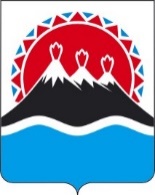 Закон Камчатского краяО внесении изменения в Закон Камчатского края"О гарантиях осуществления полномочий депутата, члена выборного органа местного самоуправления, выборного должностного лица местного самоуправления в Камчатском крае"Принят Законодательным Собранием Камчатского края"_______" ____________ 2020 годаСтатья 1Внести в Закон Камчатского края от 26.04.2010 № 416 "О гарантиях осуществления полномочий депутата, члена выборного органа местного самоуправления, выборного должностного лица местного самоуправления в Камчатском крае" (с изменениями от 16.09.2010 № 498, от 19.12.2011 № 738, от 22.06.2020 № 480, от 03.08.2020 № 494) следующее изменение:1) дополнить статью 12 частью 1(1) следующего содержания:"1(1). Депутату, члену выборного органа местного самоуправления, выборному должностному лицу местного самоуправления, осуществляющим полномочия на постоянной основе, гарантируется возмещение расходов, связанных со служебными командировками.".Статья 2Настоящий Закон вступает в силу через 10 дней после дня его официального опубликования.Губернатор Камчатского края 					             В.В. Солодов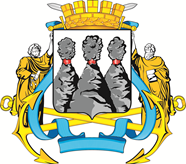 ГОРОДСКАЯ ДУМАПЕТРОПАВЛОВСК-КАМЧАТСКОГО ГОРОДСКОГО ОКРУГАот 28.10.2020 № 769-р32-я сессияг.Петропавловск-КамчатскийО внесении в порядке законодательной инициативы в Законодательное Собрание Камчатского края проекта закона Камчатского края «О внесении изменения в Закон Камчатского края «О гарантиях осуществления полномочий депутата, члена выборного органа местного самоуправления, выборного должностного лица местного самоуправления в Камчатском крае»Председатель Городской Думы Петропавловск-Камчатского городского округа                             Г.В. МонаховаПроект закона Камчатского края внесен Городской Думой Петропавловск-Камчатского городского округа 